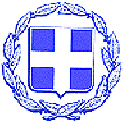 ΕΛΛΗΝΙΚΗ ΔΗΜΟΚΡΑΤΙΑ ΝΟΜΟΣ ΛΕΥΚΑΔΑΣΔΗΜΟΣ ΛΕΥΚΑΔΑΣΑρ. Πρωτ.3348/9-02-2022  ΠΕΡΙΛΗΨΗ ΑΝΟΙΚΤΟΥ ΗΛΕΚΤΡΟΝΙΚΟΥ ΔΙΑΓΩΝΙΣΜΟΥ «ΜΕΤΑΦΟΡΕΣ ΟΓΚΩΔΩΝ ΑΝΤΙΚΕΙΜΕΝΩΝ ΚΑ ΔΙΑΘΕΣΗ ΒΙΟΠΟΔΟΜΗΣΙΜΩΝ ΑΠΟΒΛΗΤΩΝ» Ο Δήμαρχος Λευκάδαςπροκηρύσσει ηλεκτρονικό ανοικτό διαγωνισμό κάτω των ορίων με σφραγισμένες προσφορές για την παροχή υπηρεσίας ΜΕΤΑΦΟΡΕΣ ΟΓΚΩΔΩΝ ΑΝΤΙΚΕΙΜΕΝΩΝ ΚΑ ΔΙΑΘΕΣΗ ΒΙΟΠΟΔΟΜΗΣΙΜΩΝ ΑΠΟΒΛΗΤΩΝ προϋπολογισμού 149.998,46€ με το Φ.Π.Α.24% με κριτήριο με κριτήριο την πλέον συμφέρουσα από οικονομική άποψη προσφορά, με βάση την τιμή.1. Αναθέτουσα Αρχή - Στοιχεία επικοινωνίας:Αναθέτουσα αρχή: ΔΗΜΟΣ ΛΕΥΚΑΔΑΣ, Οδός: Υπ. Κατωπόδη και Αντ. Τζεβελέκη, 31100 Λευκάδα, Τηλ.:26453 60610, E-mail: info@lefkada.gov.gr, Ιστοσελίδα: www.lefkada.gov.gr2. Πρόσβαση στα έγγραφα: Άμεση και δωρεάν πρόσβαση στα έγγραφα της σύμβασης υπάρχει στη διεύθυνση διαδικτύου της διαδικτυακής πύλης www.promitheus.gov.gr του Ε.Σ.Η.ΔΗ.Σ., www.lefkada.gov.gr και www.promitheus.gov.gr του ΚΗΜΔΗΣ.	3. Περιγραφή της δημόσιας σύμβασης: Αντικείμενο της σύμβασης η παροχή υπηρεσίας μεταφοράς  ογκωδών αντικειμένων, κλαδεμάτων  και διάθεση βιοαποδομήσιμων υλικών,   2141tn.   Η εκτιμώμενη αξία της σύμβασης ανέρχεται στο ποσό των   120.966,50€  χωρίς ΦΠΑ 24 % (με ΦΠΑ: 149.998,46€,  ΦΠΑ: 29.031,96€). 4.Κωδικοί CPV: 90513000-6 «Υπηρεσίες επεξεργασίας και διάθεσης μη επικίνδυνων απορριμμάτων και αποβλήτων», 90511100-3 «Υπηρεσίες αποκομιδής στερεών αστικών αποβλήτων»5. Εναλλακτικές προσφορές:  Δεν επιτρέπεται η υποβολή εναλλακτικών προσφορών.6. Διάρκεια της σύμβασης: Η διάρκεια της σύμβασης ορίζεται  σε δώδεκα (12) μήνες ή έως την εξάντληση των ποσοτήτων και με έναρξη την ημερομηνία υπογραφής της σύμβασης και ανάρτησης στο ΚΗΜΔΗΣ.7. Δικαιούμενοι συμμετοχής: Δικαίωμα συμμετοχής έχουν φυσικά ή νομικά πρόσωπα, ή ενώσεις αυτών που ασχολούνται με την προς ανάθεση παροχή υπηρεσίας.8.Εγγυήσεις συμμετοχής: Για την έγκυρη συμμετοχή στη διαδικασία σύναψης της παρούσας σύμβασης, κατατίθεται από τους συμμετέχοντες οικονομικούς φορείς,  εγγυητική επιστολή συμμετοχής, που ανέρχεται στο ποσοστό του 1% επί της εκτιμώμενης αξίας, εκτός ΦΠΑ, ήτοι ποσού χιλίων διακοσίων εννέα ευρώ και εξήντα επτά λεπτών (1.209,67 €). Ευρώ. Η εγγύηση συμμετοχής πρέπει να ισχύει τουλάχιστον για τριάντα (30) ημέρες μετά τη λήξη του χρόνου ισχύος της προσφοράς, ήτοι μέχρι 4-04-2023, άλλως η προσφορά απορρίπτεται. 11. Παραλαβή προσφορών: Ο διαγωνισμός θα διενεργηθεί με ηλεκτρονικό τρόπο μέσω της πλατφόρμας του Εθνικού Συστήματος Ηλεκτρονικών Δημοσίων Συμβάσεων (ΕΣΗΔΗΣ) στη διαδικτυακή πύλη www.promitheus.gov.gr του συστήματος, σύμφωνα με τις διατάξεις του Ν.4412/2016, την 4-03-2022 και ώρα 10.00. Η καταληκτική ημερομηνία παραλαβής των προσφορών είναι η 28-02-2022 και ώρα 13.00.12. Χρόνος ισχύος προσφορών: διάστημα δώδεκα (12) μηνών από την επόμενη της διενέργειας του διαγωνισμού. 13. Γλώσσα σύνταξης προσφορών: Ελληνική14. Χρηματοδότηση: Η δαπάνη θα βαρύνει τον Κ.Α. 70-6117.003  του προϋπολογισμού του οικ. έτους 2022 του Δήμου. Για την παρούσα διαδικασία έχει εκδοθεί η απόφαση με αρ. πρωτ.  3116/8-02-2022/ΑΔΑ:6Ν5ΘΩΛΙ-7ΘΜ/ΑΔΑΜ:22REQ010019686 απόφαση ανάληψης υποχρέωσης του Δημάρχου μας, αποφασίστηκε η έγκριση για την ανάληψη υποχρέωσης/έγκριση δέσμευσης πίστωσης για το οικονομικό έτος 2022 και έλαβε α/α 360.1 καταχώρησης  στο μητρώο δεσμεύσεων.15. Προδικαστικές προσφυγές:  Σε περίπτωση προσφυγής κατά πράξης της αναθέτουσας αρχής, ισχύουν οι διατάξεις του Βιβλίου ΙV (άρθρα 345 έως 374) του ν. 4412/2016, και το υπ’ αριθ. 39 Προεδρικό Διάταγμα (Π.Δ) (ΦΕΚ 64/04-05-2017/τεύχος Α) περί «Κανονισμός εξέτασης Προδικαστικών Προσφυγών ενώπιον της Αρχής Εξέτασης Προδικαστικών Προσφυγών(ΑΕΠΠ)» 16. Δημοσιεύσεις: Η προκήρυξη και το πλήρες κείμενο της παρούσας Διακήρυξης καταχωρήθηκαν στο Κεντρικό Ηλεκτρονικό Μητρώο Δημοσίων Συμβάσεων (ΚΗΜΔΗΣ). 		                                                              Ο  Αντιδήμαρχος                                                              	                 Γαζής Αναστάσιος